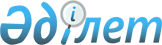 Герасимовка, Казачье ауылдарының көшелерін қайта атау және Герасимовка ауылының 2-кезектегі квартал құрылысының көшелерін атау туралыШығыс Қазақстан облысы Ұлан ауданы Төлеген Тоқтаров ауылдық округі әкімінің 2012 жылғы 28 мамырдағы N 01 шешімі. Шығыс Қазақстан облысы Әділет департаментінің Ұлан аудандық әділет басқармасында 2012 жылғы 14 маусымда N 5-17-168 тіркелді      РҚАО ескертпесі.

      Мәтінде авторлық орфография және пунктуация сақталған.

      Қазақстан Республикасының 2001 жылғы 23 қаңтардағы «Қазақстан Республикасындағы жергiлiктi мемлекеттiк басқару және өзін-өзі басқару туралы» Заңының 35-бабының 2-тармағына, Қазақстан Республикасының 1993 жылғы 8 желтоқсандағы «Қазақстан Республикасының әкiмшiлiк-аумақтық құрылысы туралы» Заңының 14-бабының 4-тармағына сәйкес және Герасимовка, Казачье ауылдары тұрғындарының пікірін ескере отырып, ШЕШЕМIН:



      1. Герасимовка ауылындағы келесі көшелердің атаулары төмендегідей өзгертілсін:

      «Центральная» көшесі - «Дінмұхаммед Қонаев» көшесіне;

      «Школьная» көшесі - «Александр Яковлевич Гутов» көшесіне;

      «Набережная» көшесі - «Амантай Мухамадиев» көшесіне;

      «Дружбы» көшесі – «Достық» көшесіне;

      «Молодежная» көшесі - «Қабдуахит Темергалиев» көшесіне.



      2. Казачье ауылындағы «Заречная» көшесі - «Әзілхан Нұршаихов» көшесіне өзгертілсін.



      3. Герасимовка ауылындағы 2-кезектегі квартал құрылысының көшелері төмендегідей аталсын:

      № 1 - Ертіс;

      № 2 - Құрылысшылар;

      № 3 - Бауыржан Момышұлы;

      № 4 - Жамбыл Жабаев.



      4. Осы шешiмнiң орындалуын бақылау бас маман Б. Куракпаеваға жүктелсiн.



      5. Осы шешім алғаш ресми жарияланғаннан кейін күнтізбелік он күн өткен соң қолданысқа енгізіледі.      Округ әкімі                                Е. Турганов
					© 2012. Қазақстан Республикасы Әділет министрлігінің «Қазақстан Республикасының Заңнама және құқықтық ақпарат институты» ШЖҚ РМК
				